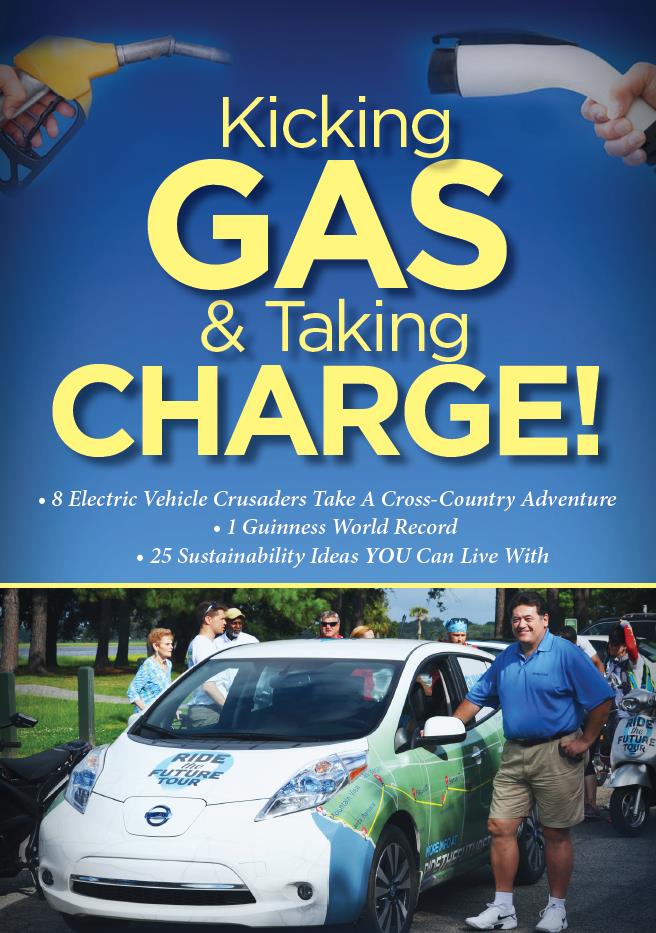 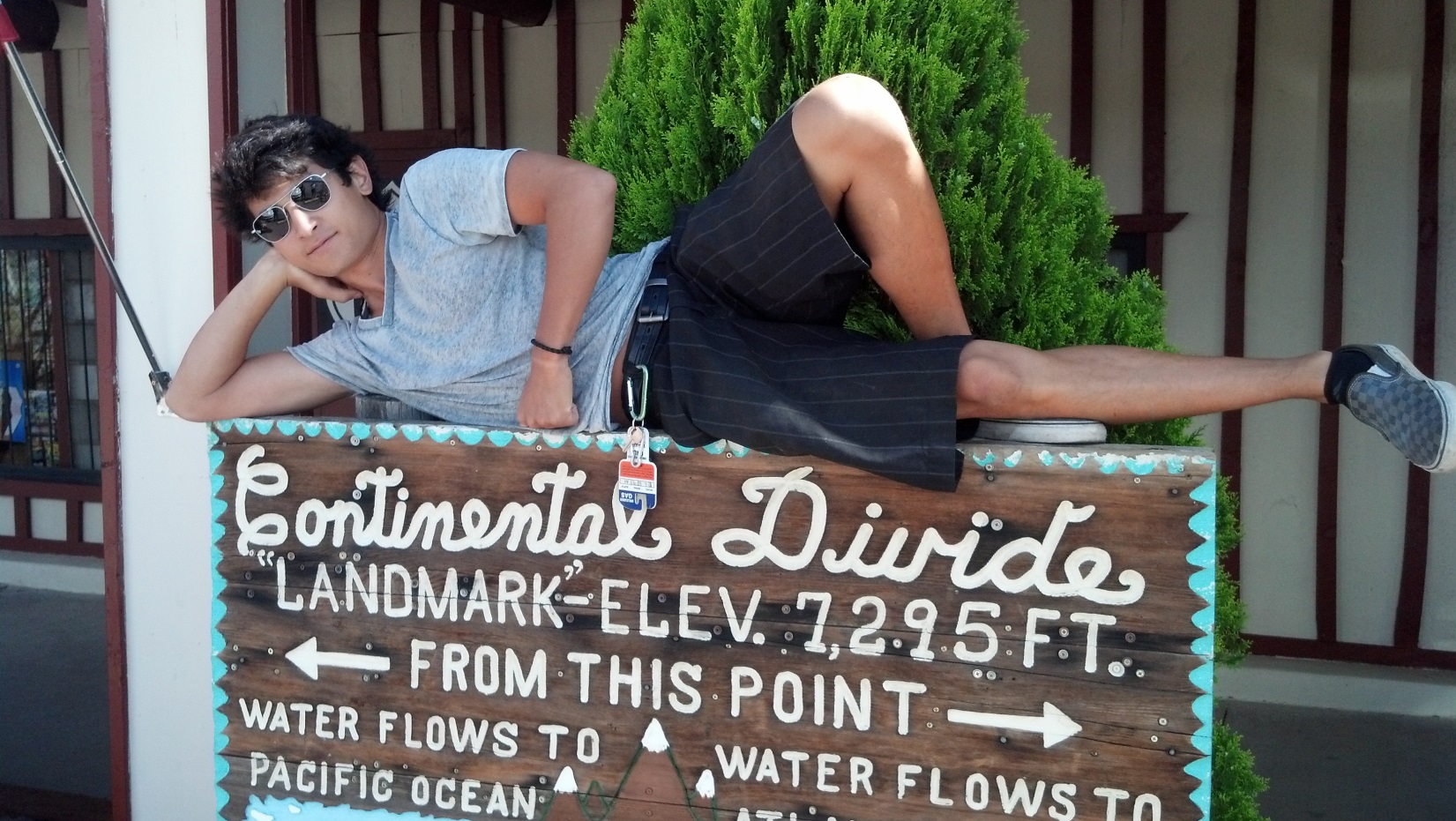 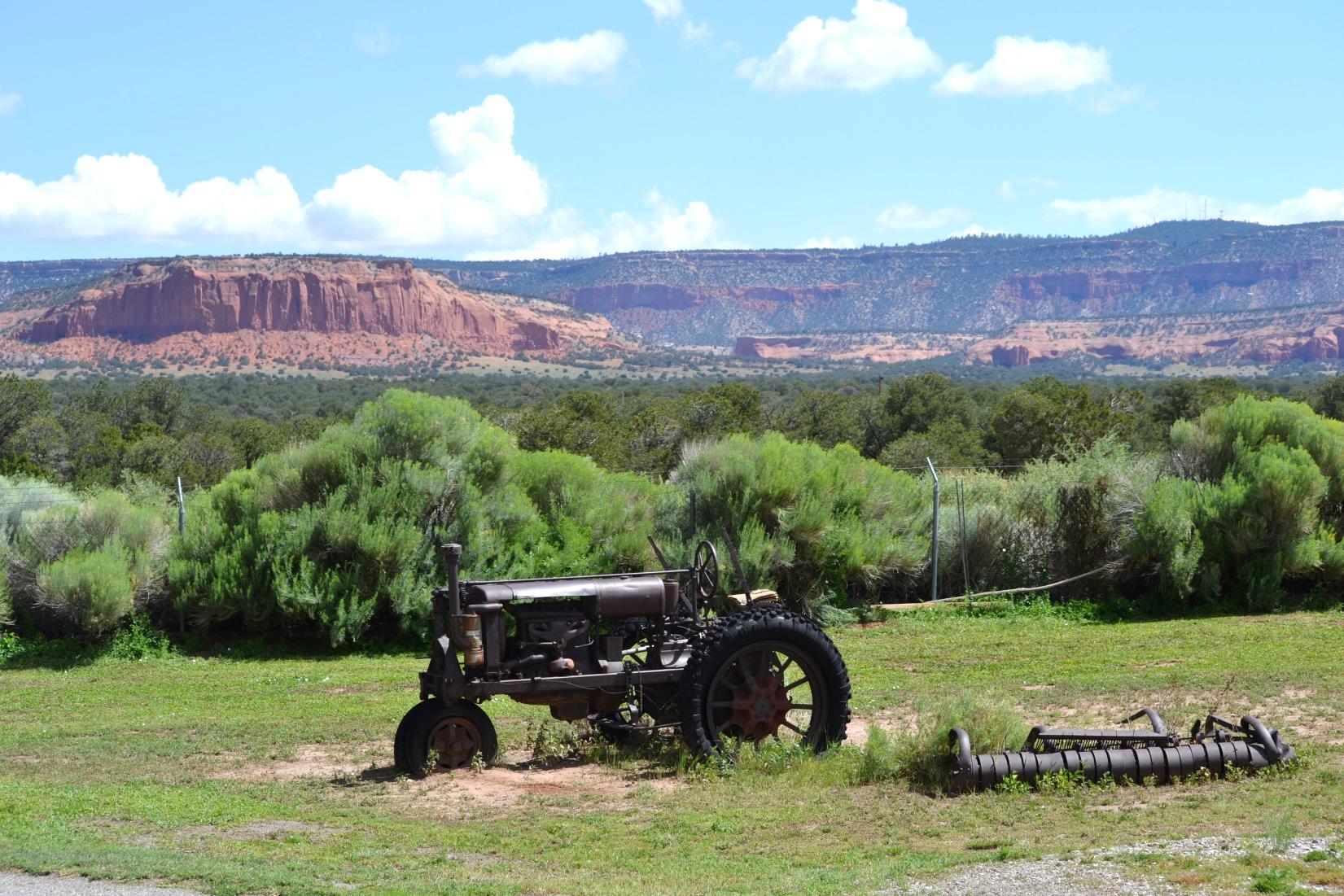 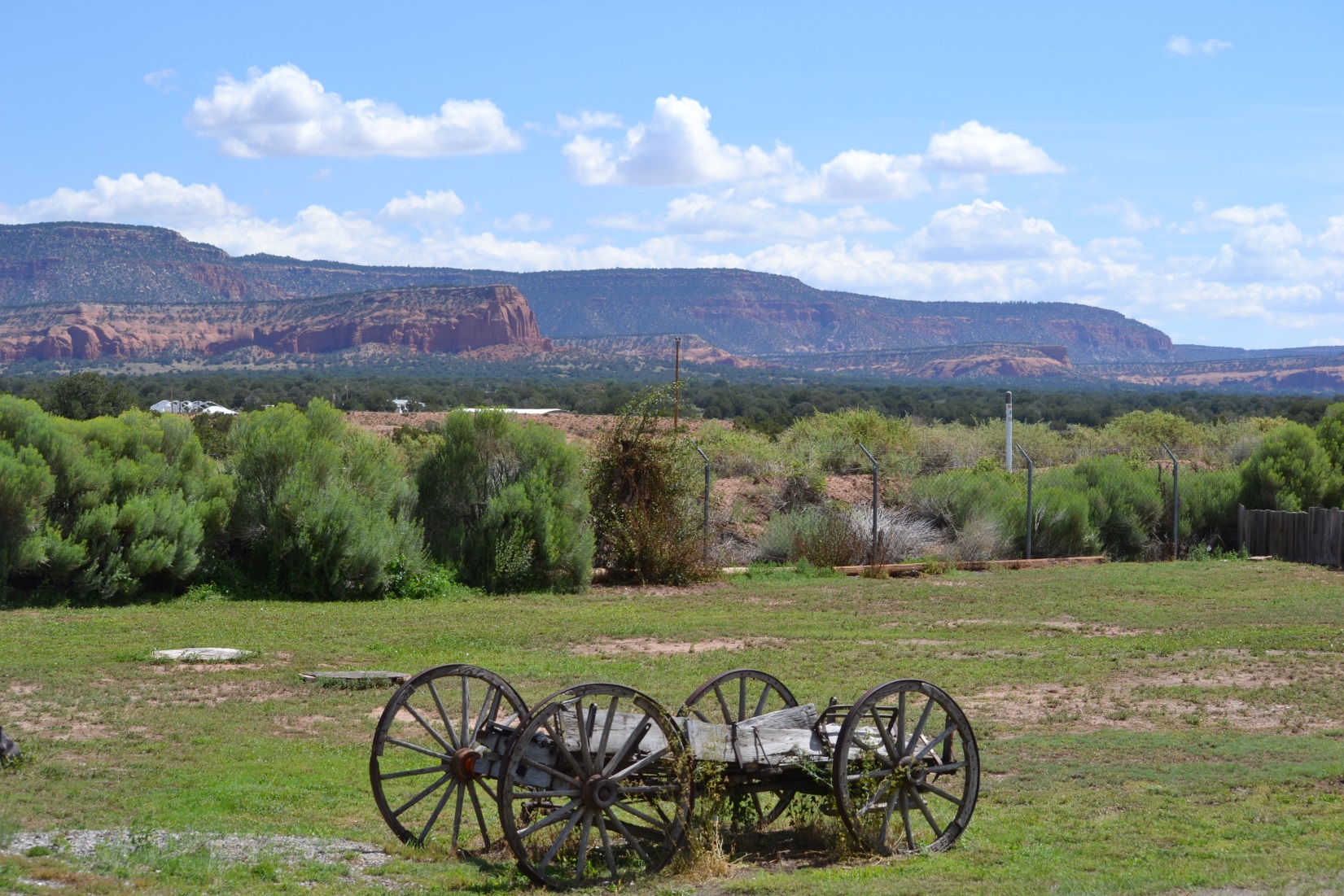 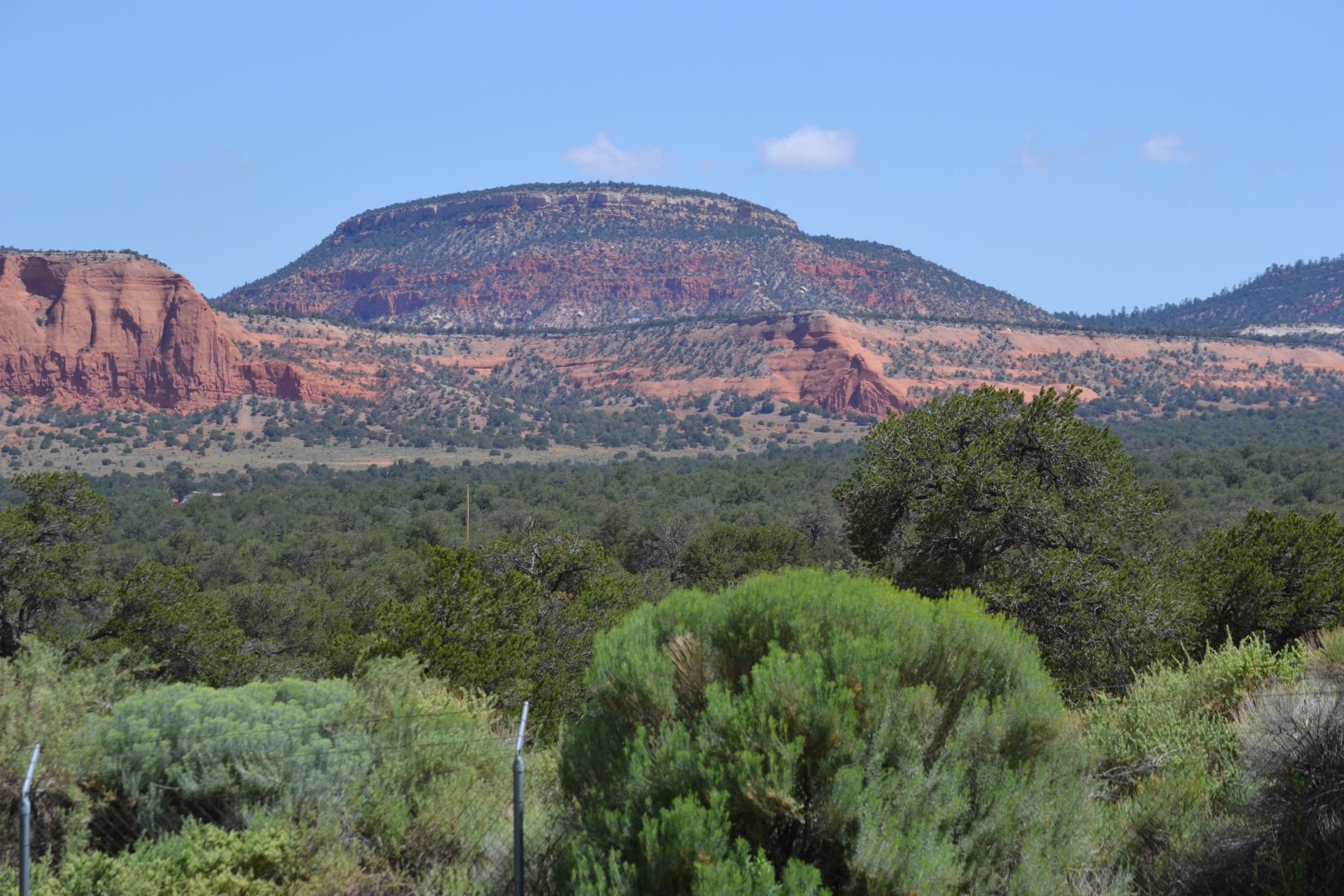 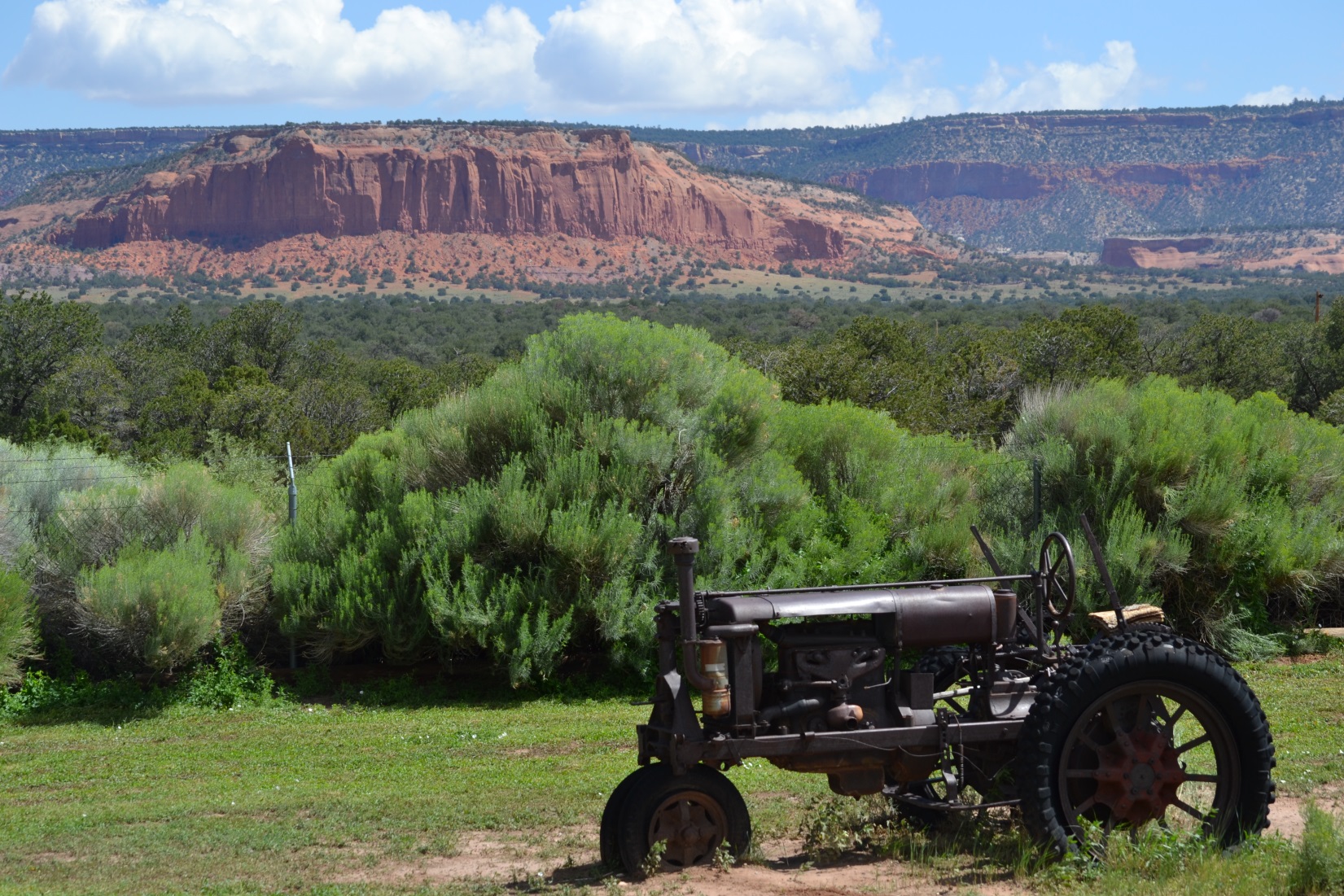 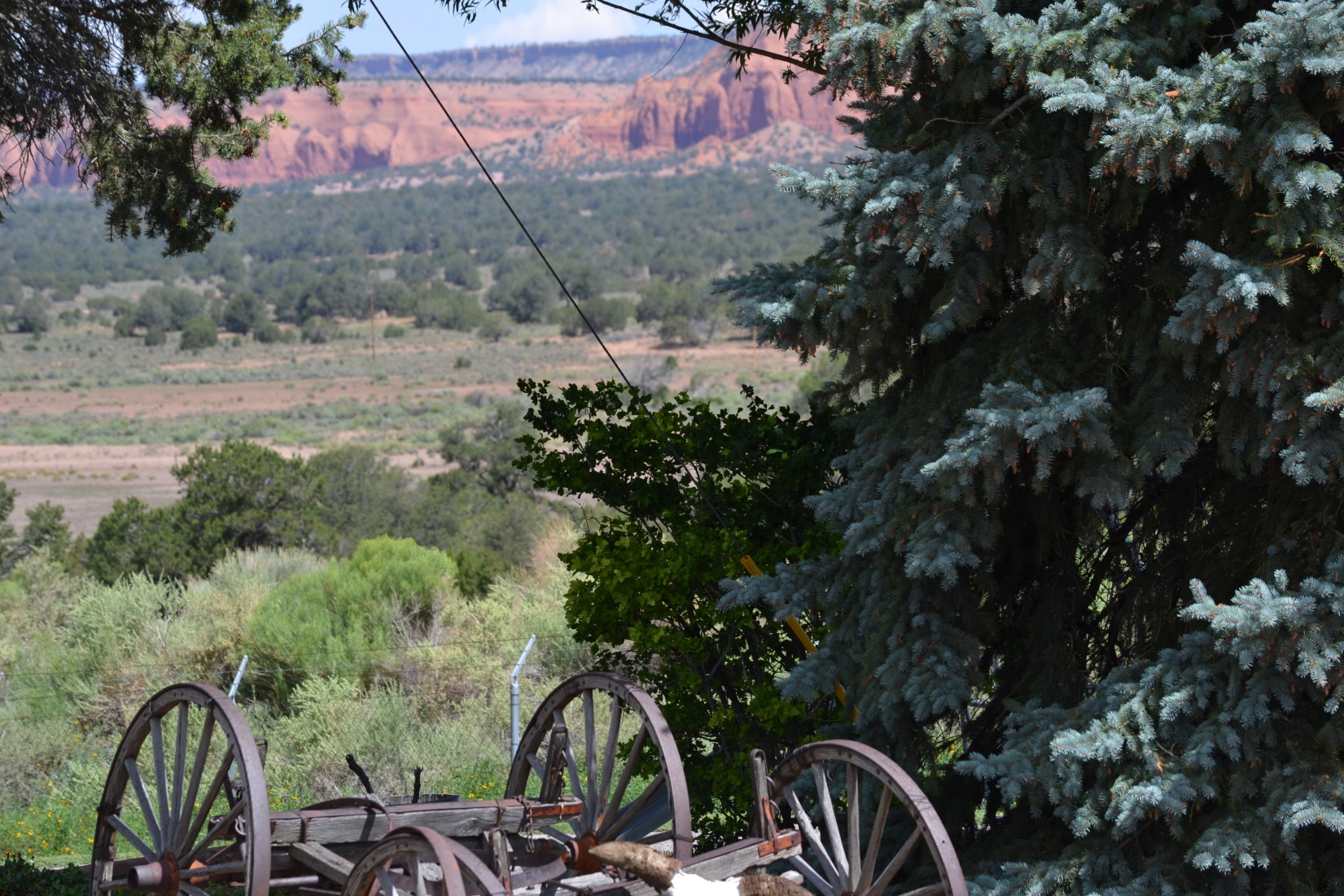 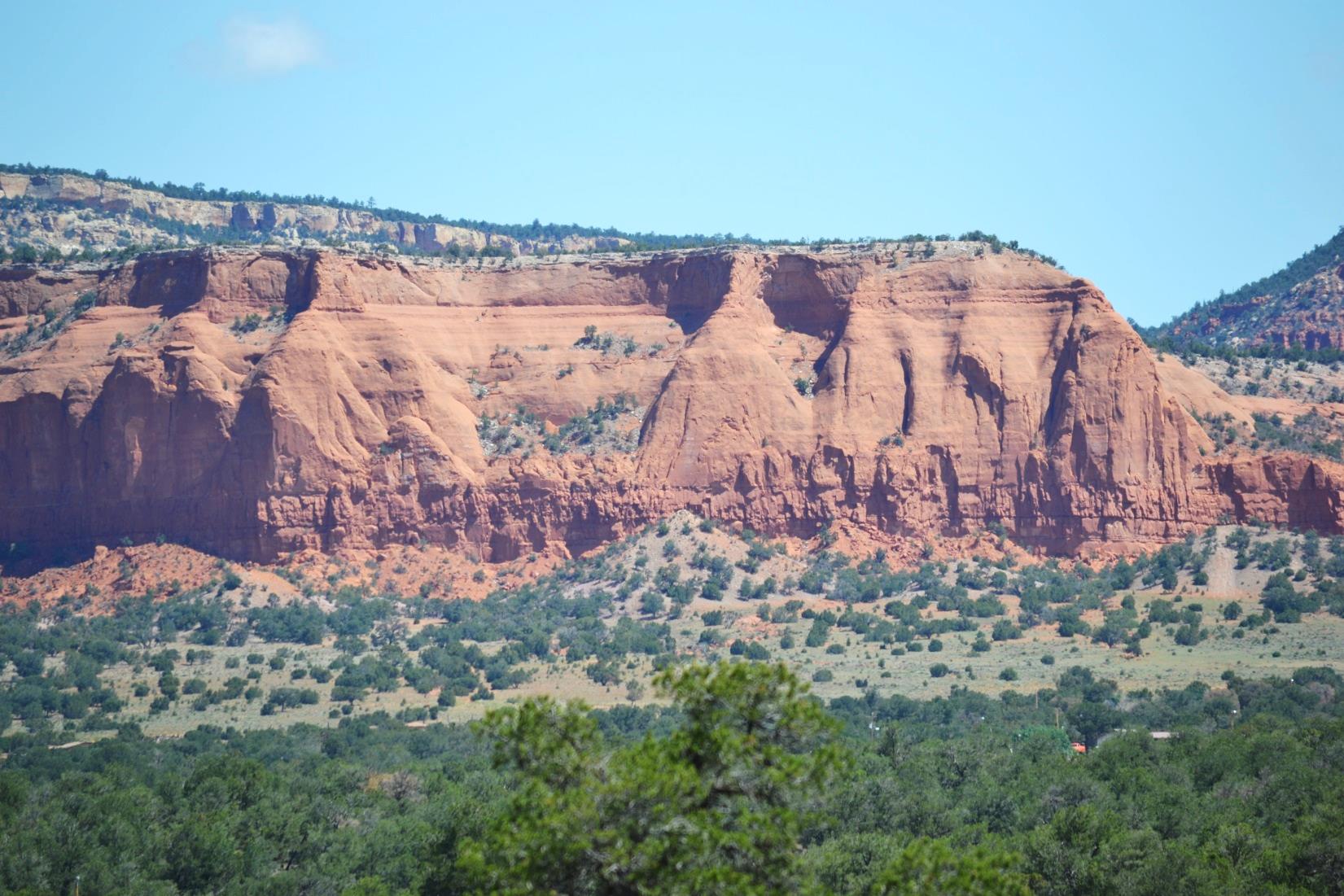 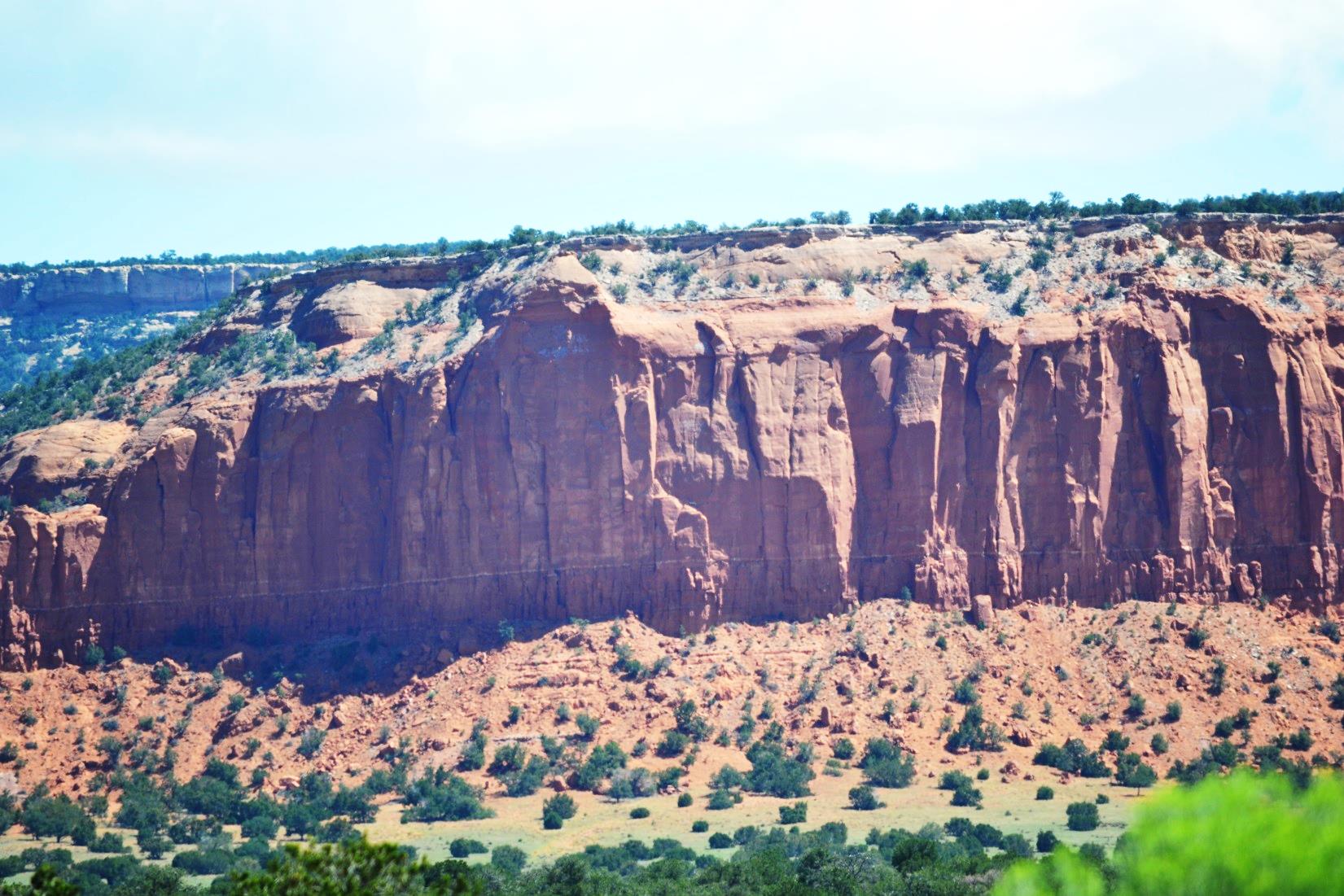 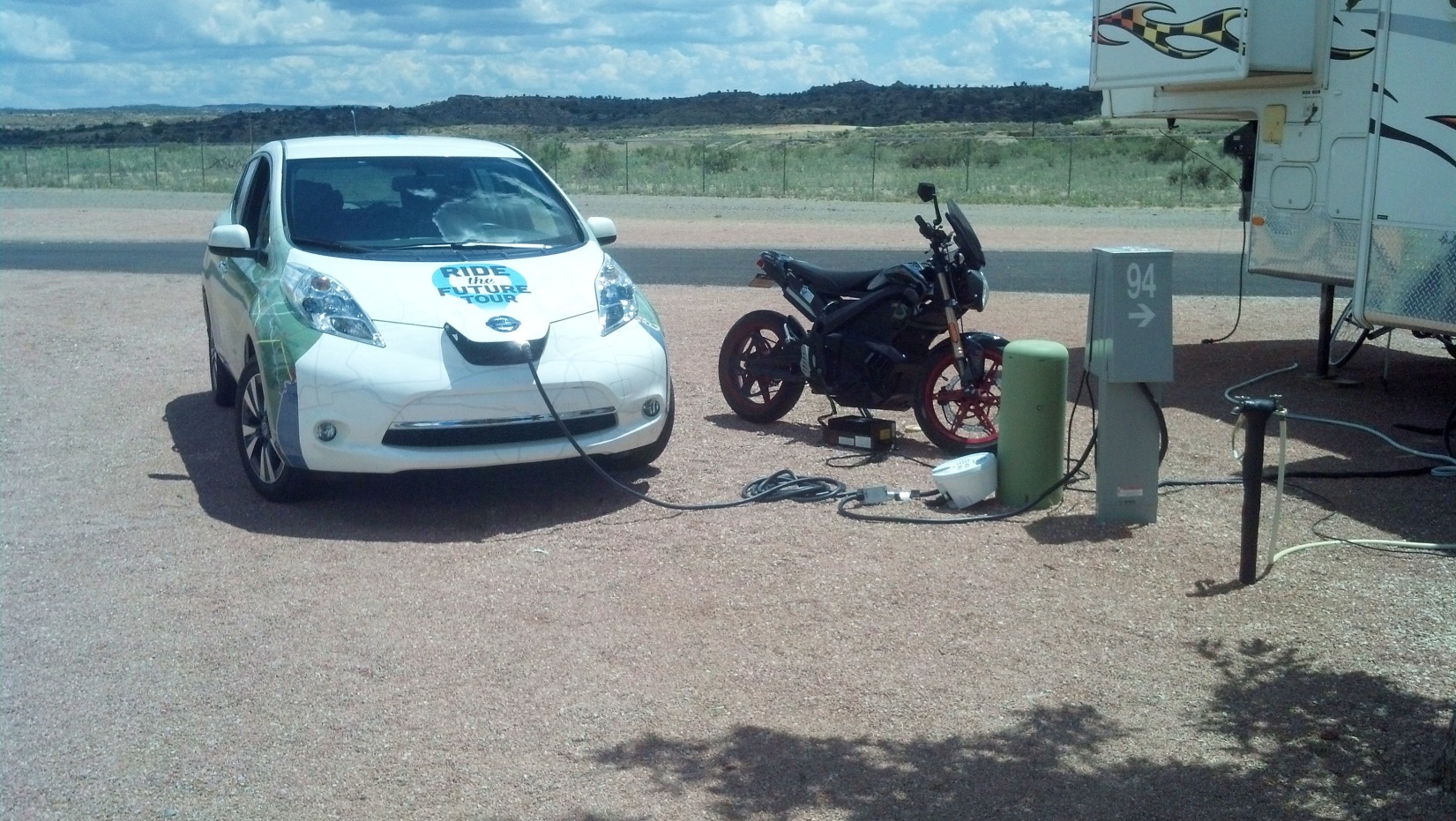 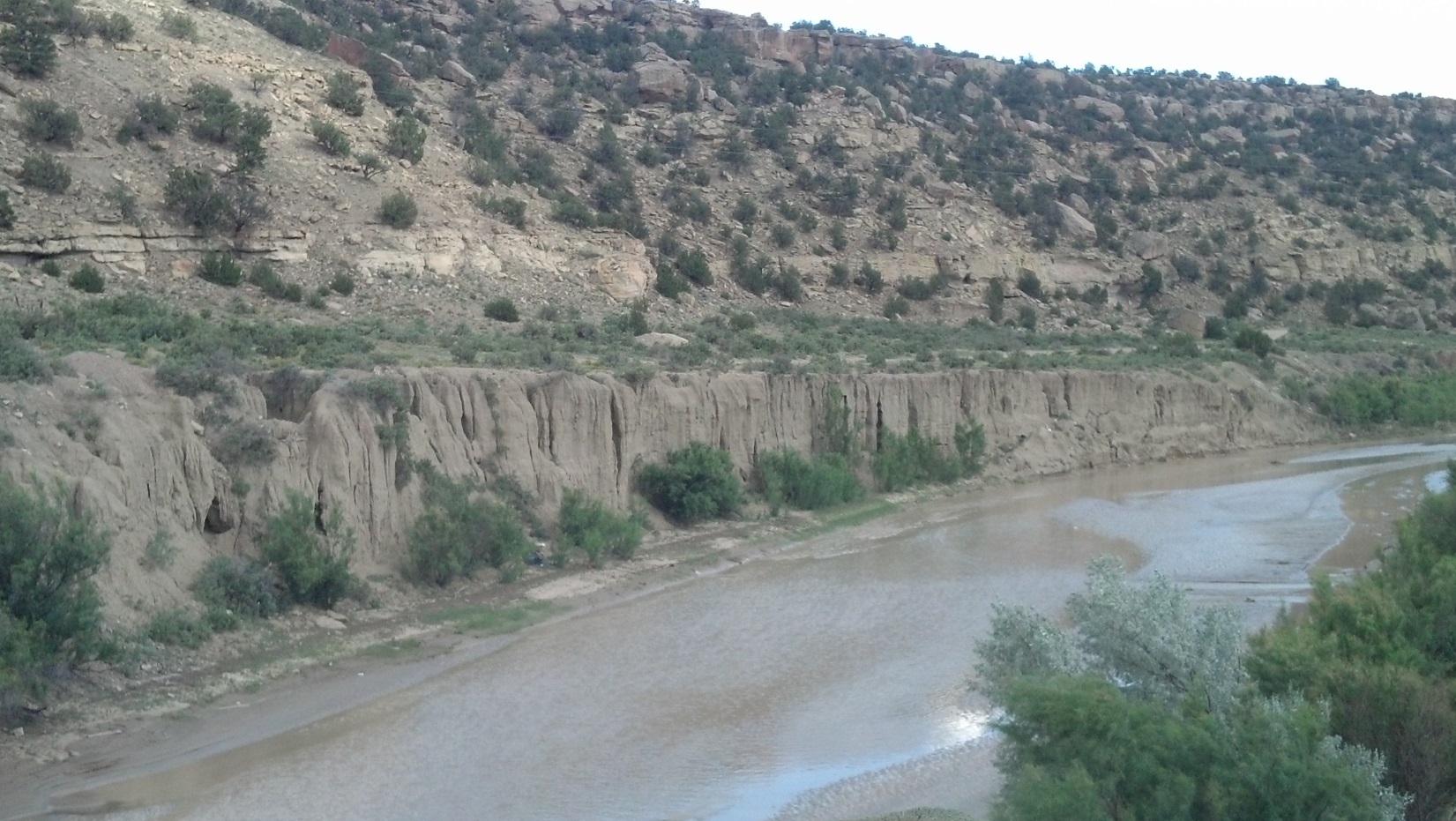 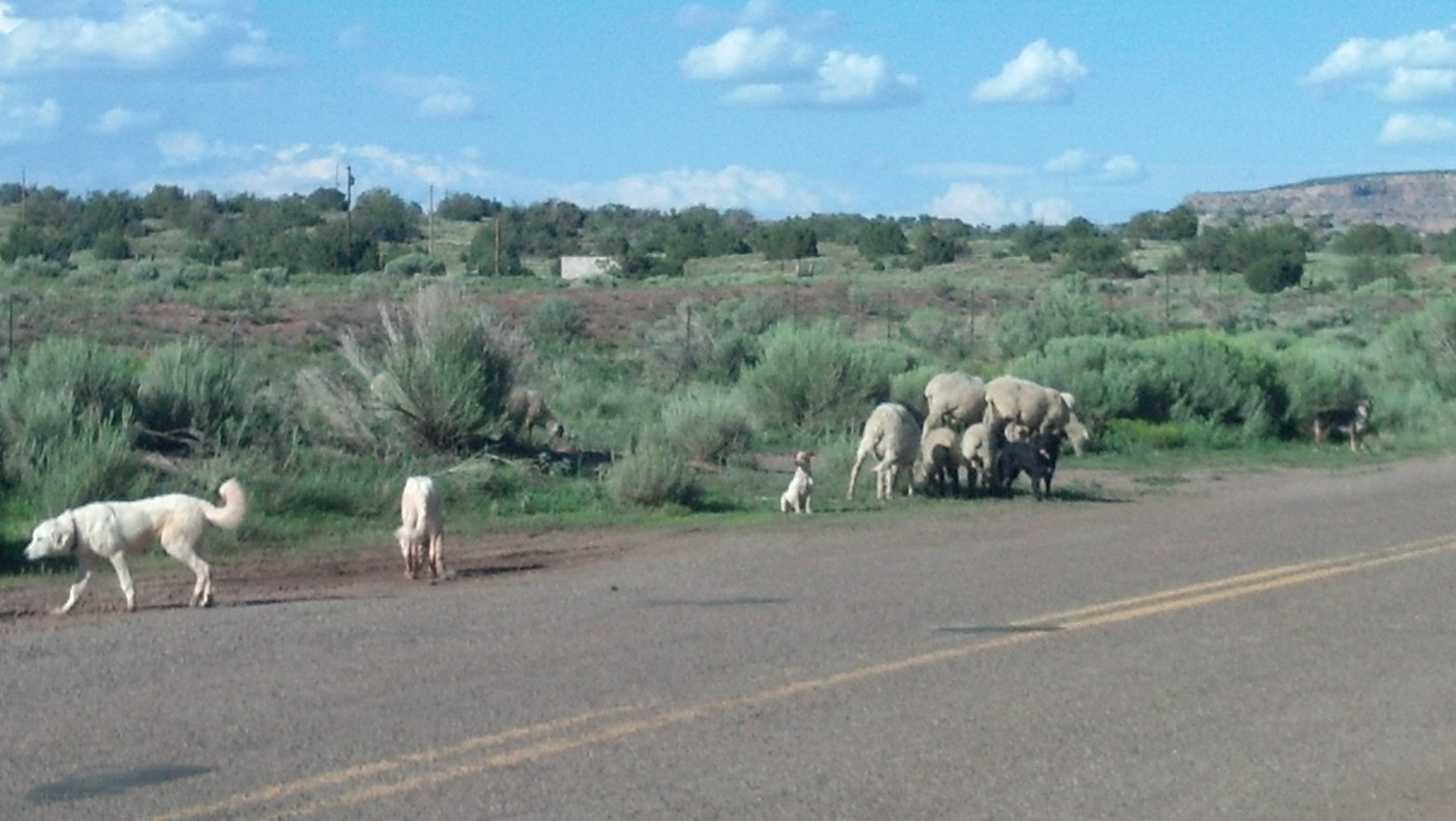 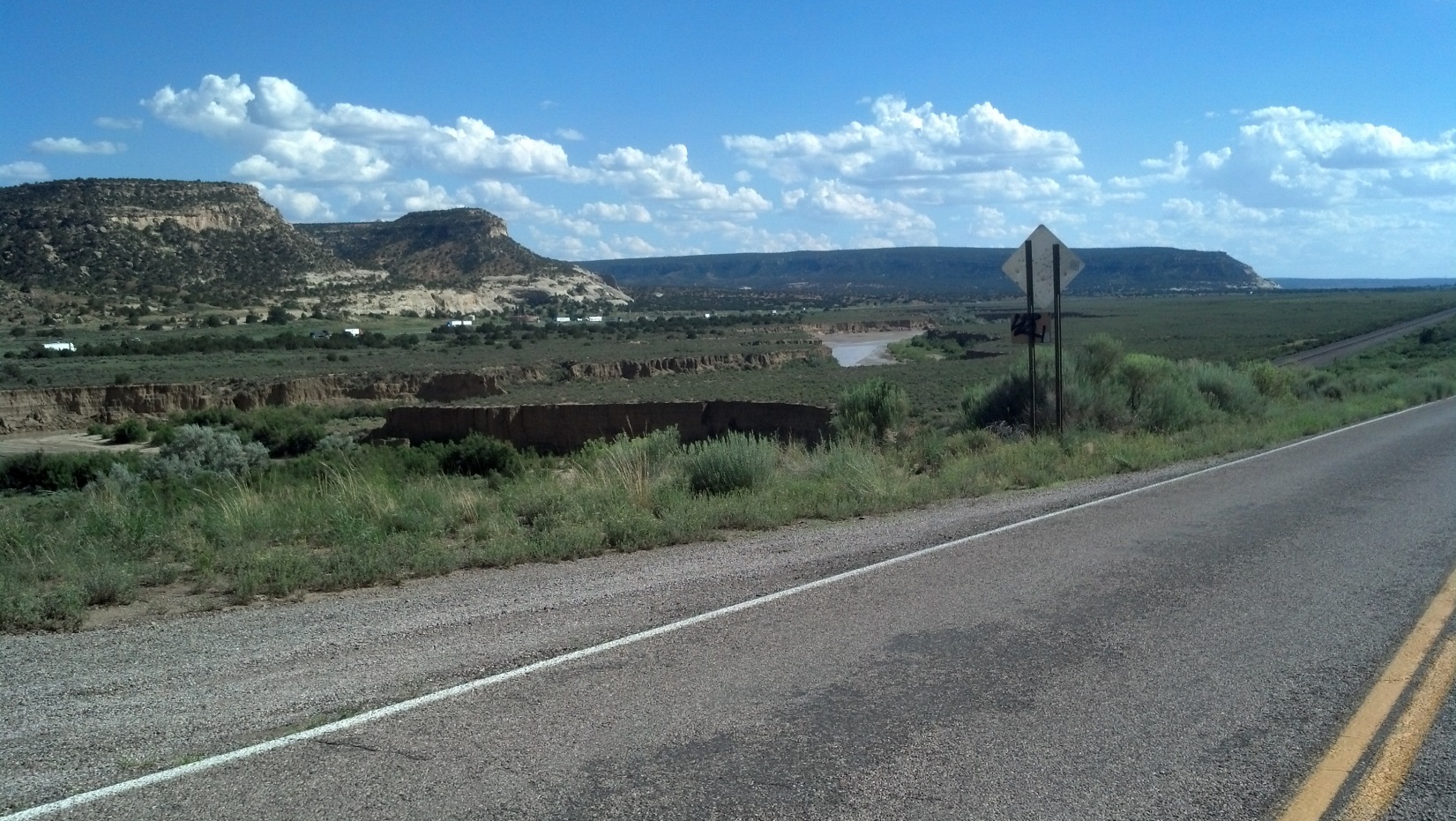 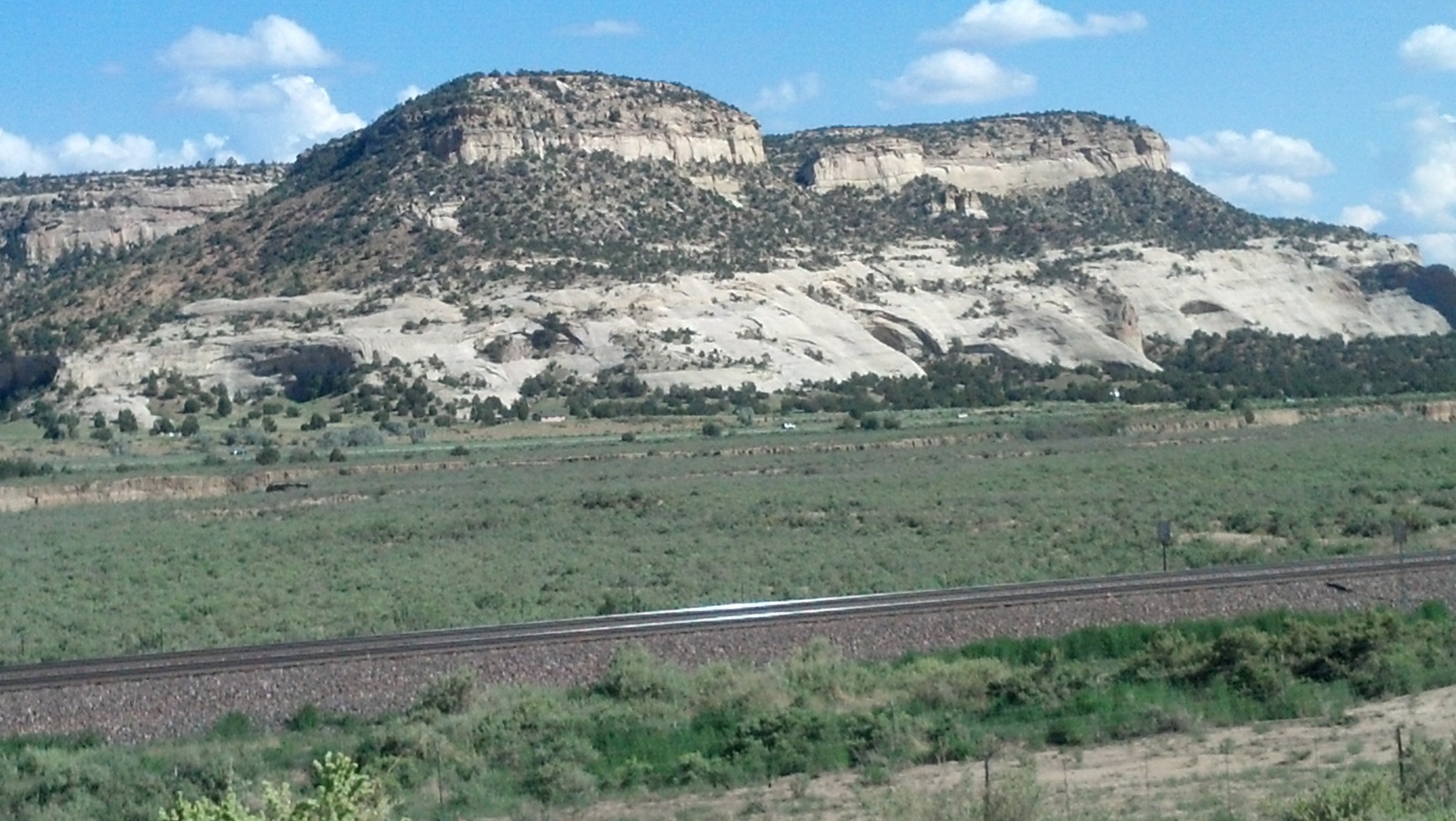 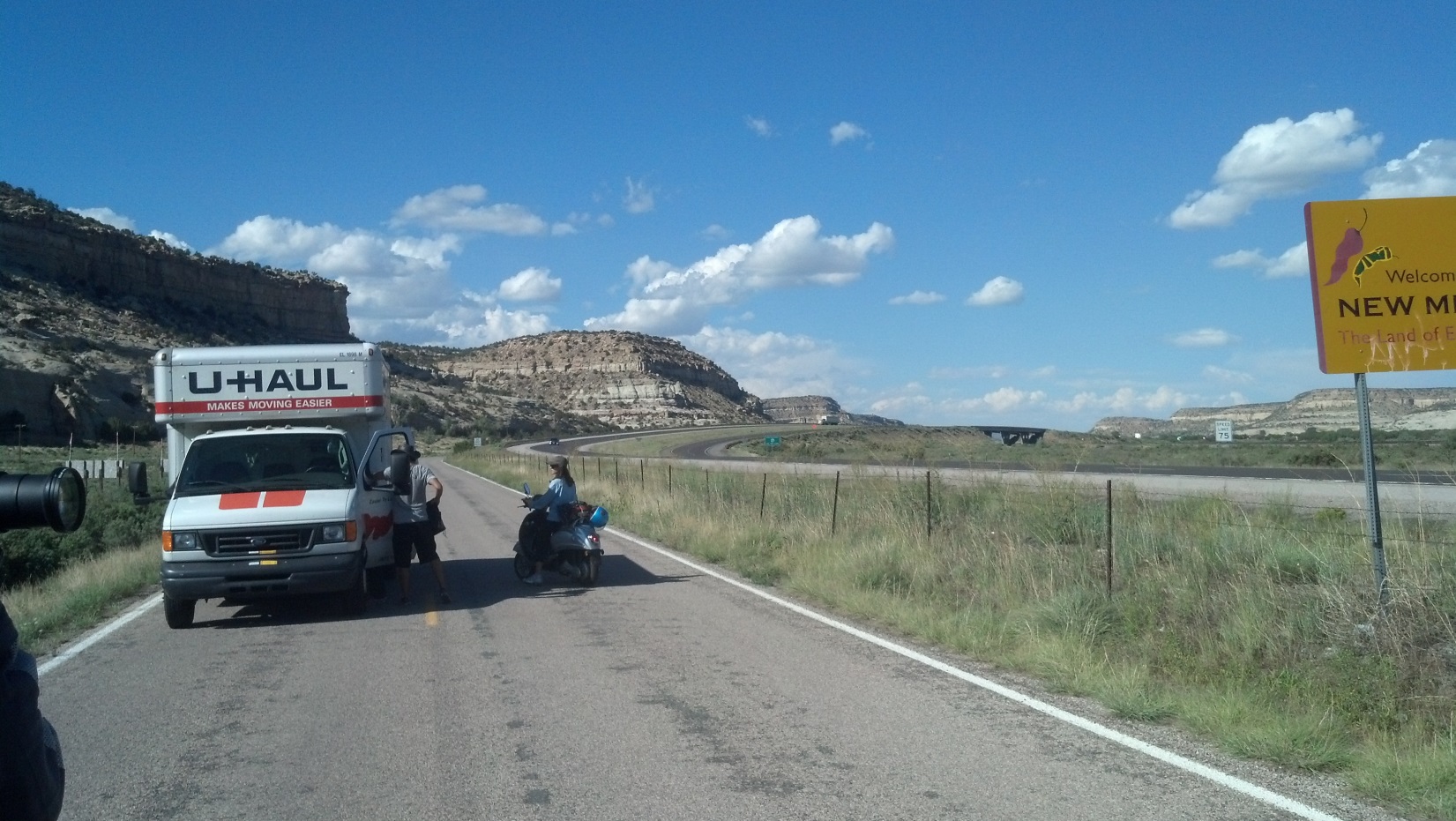 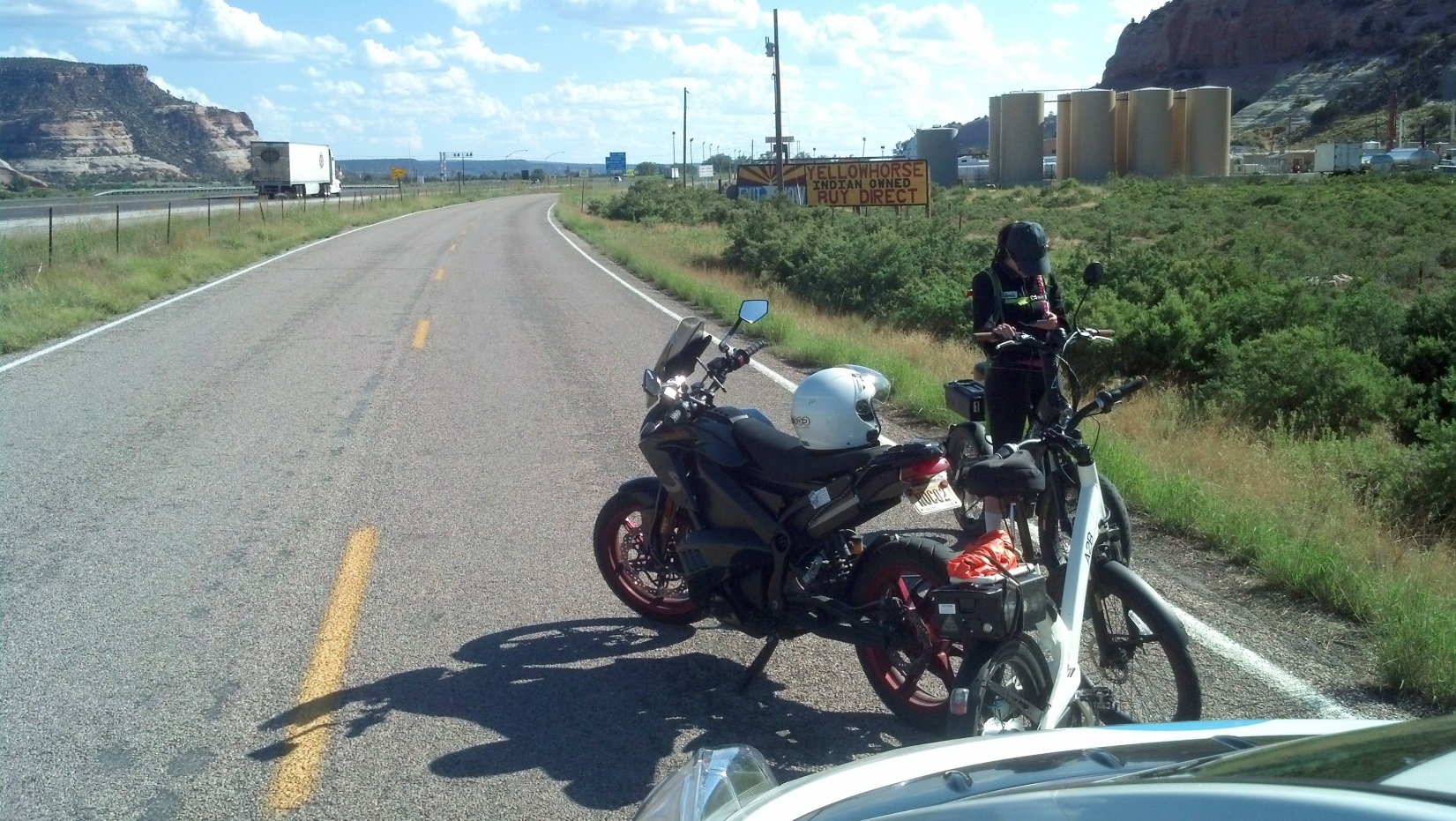 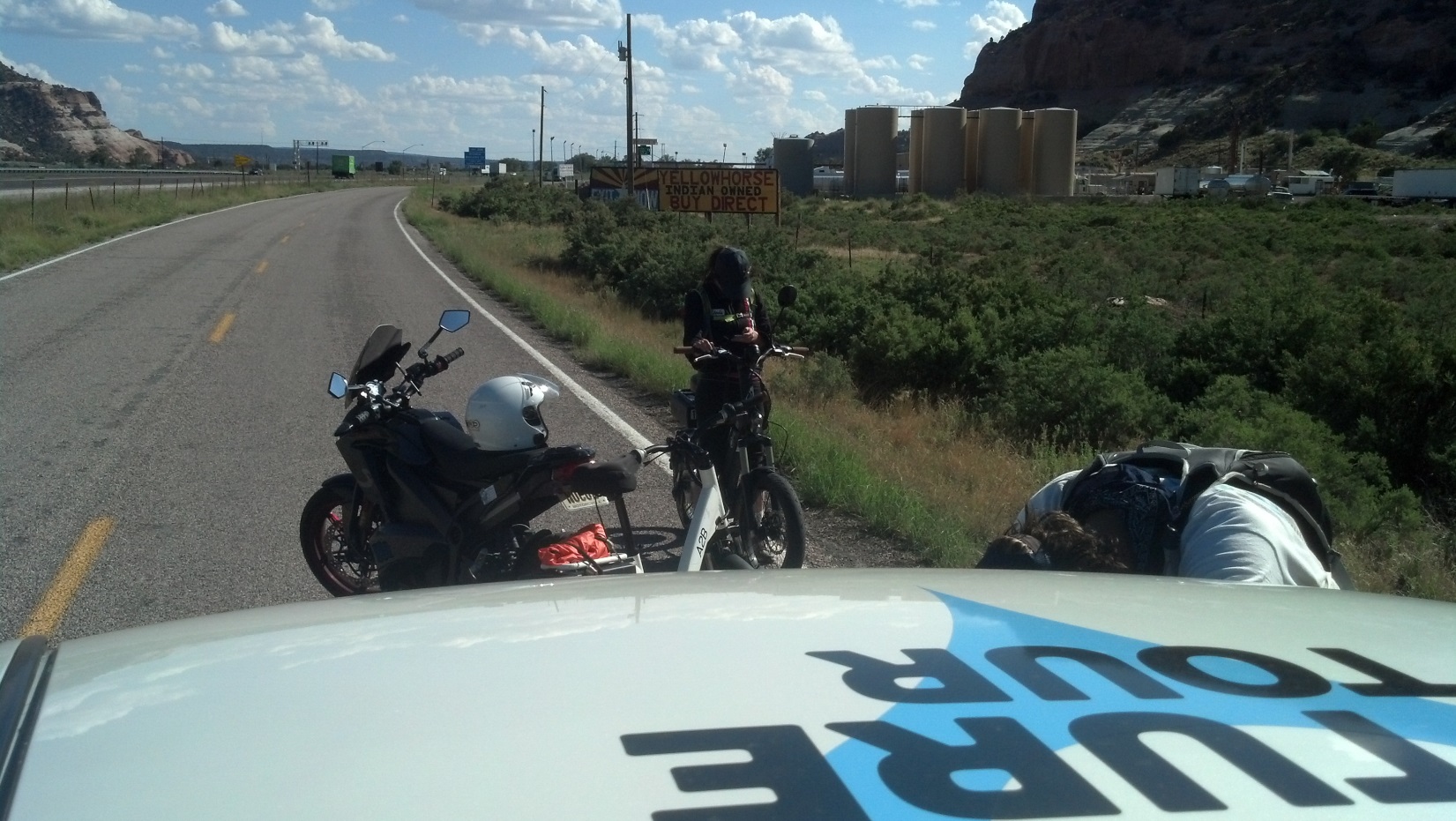 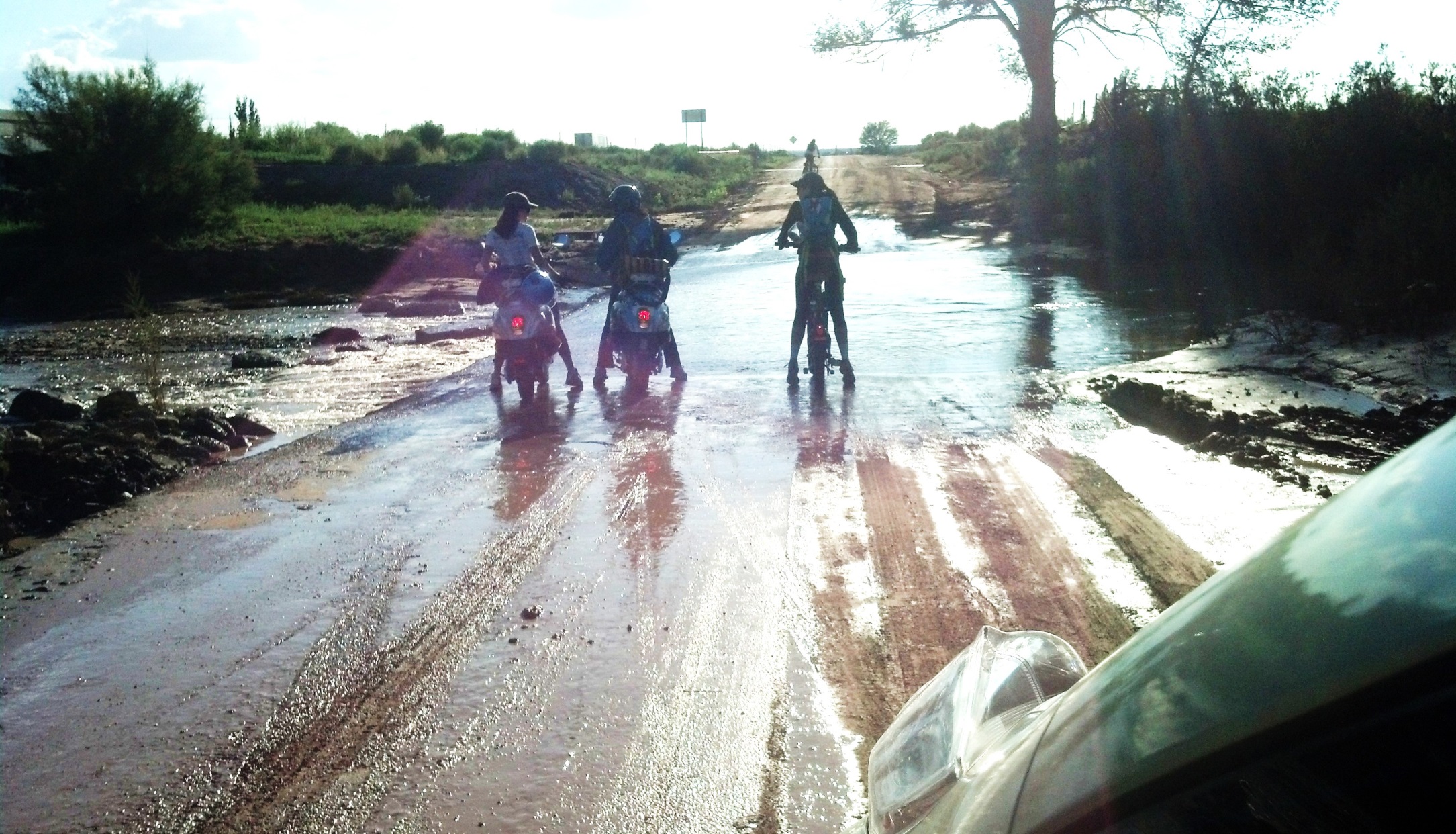 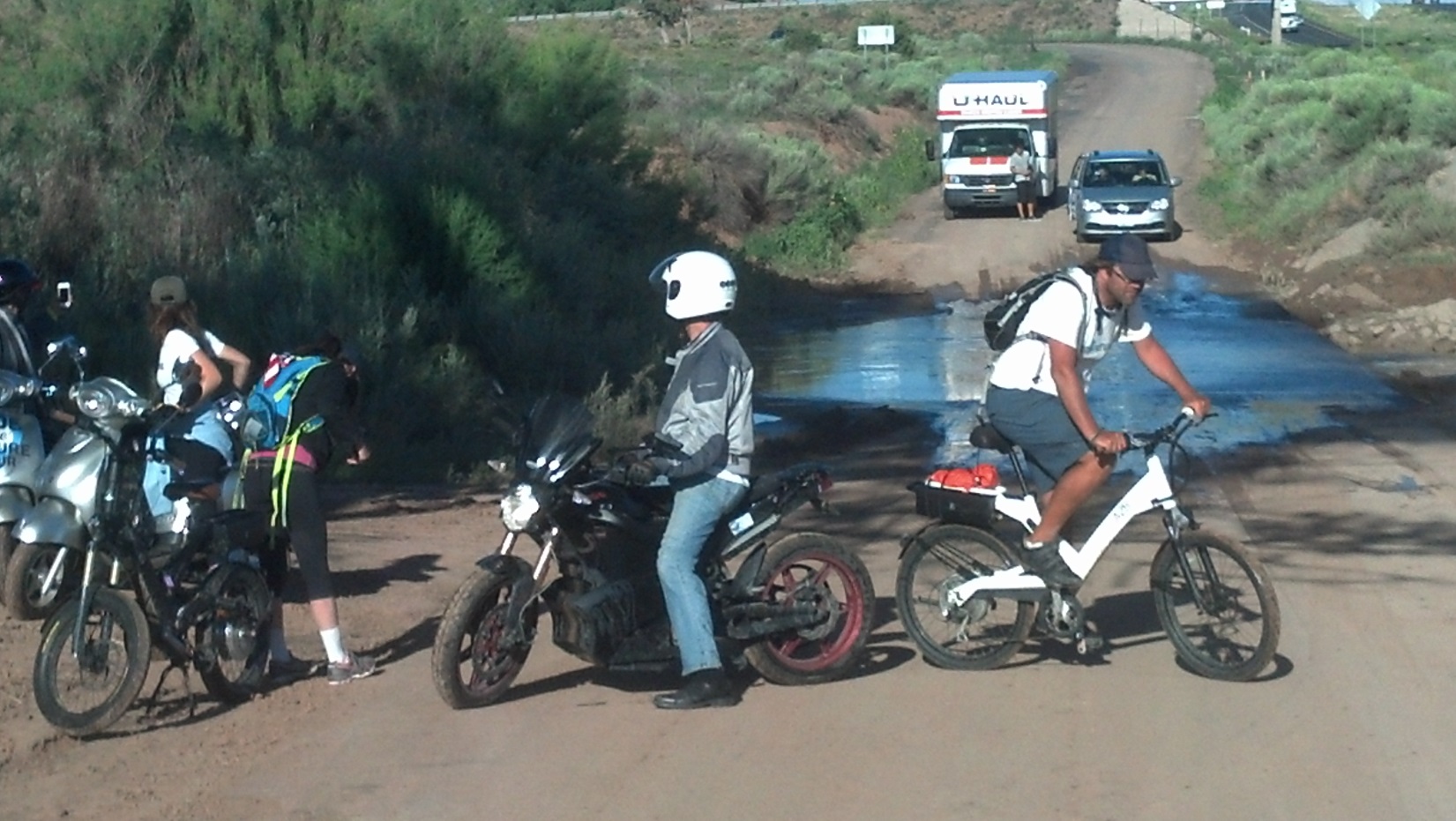 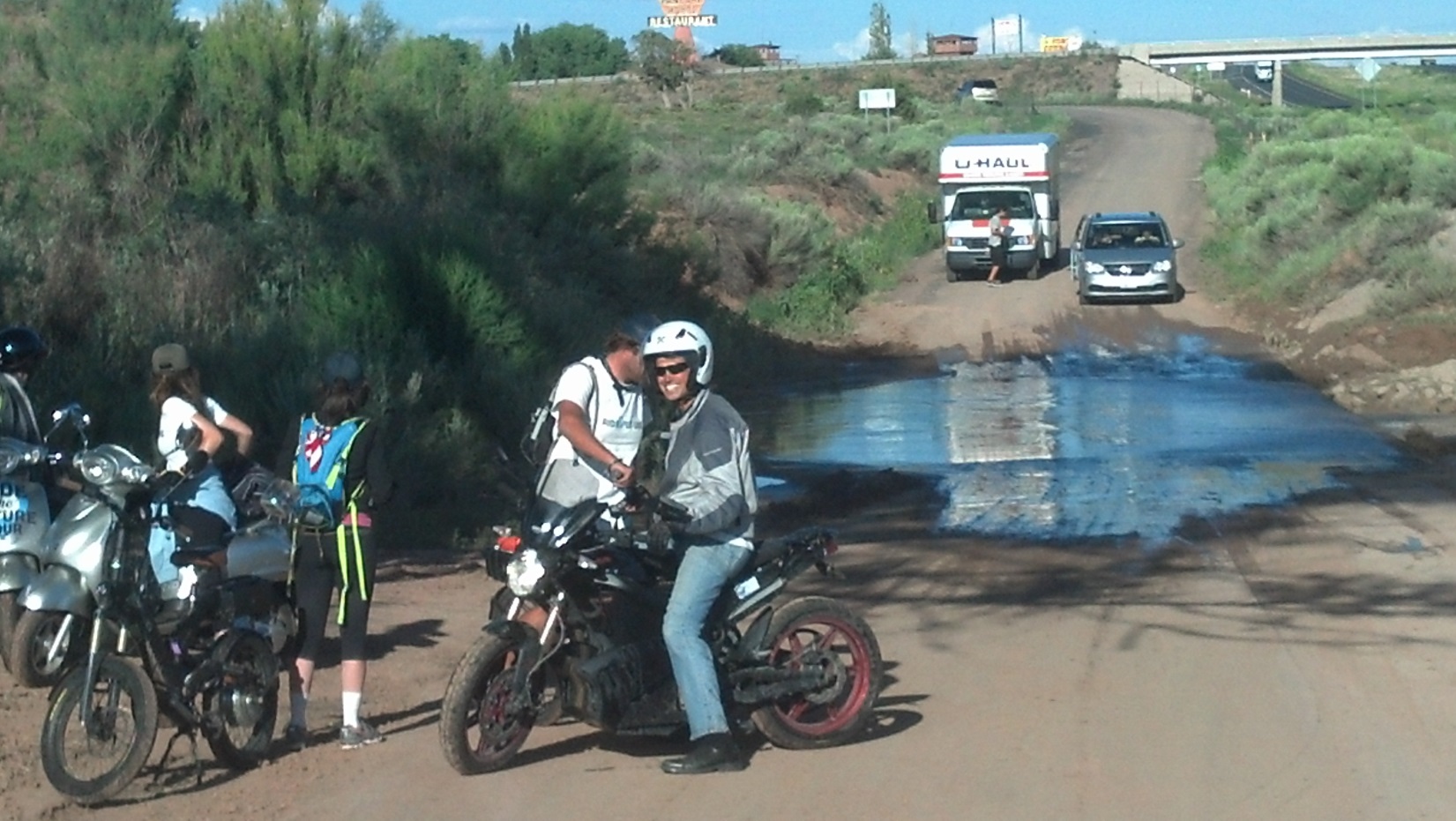 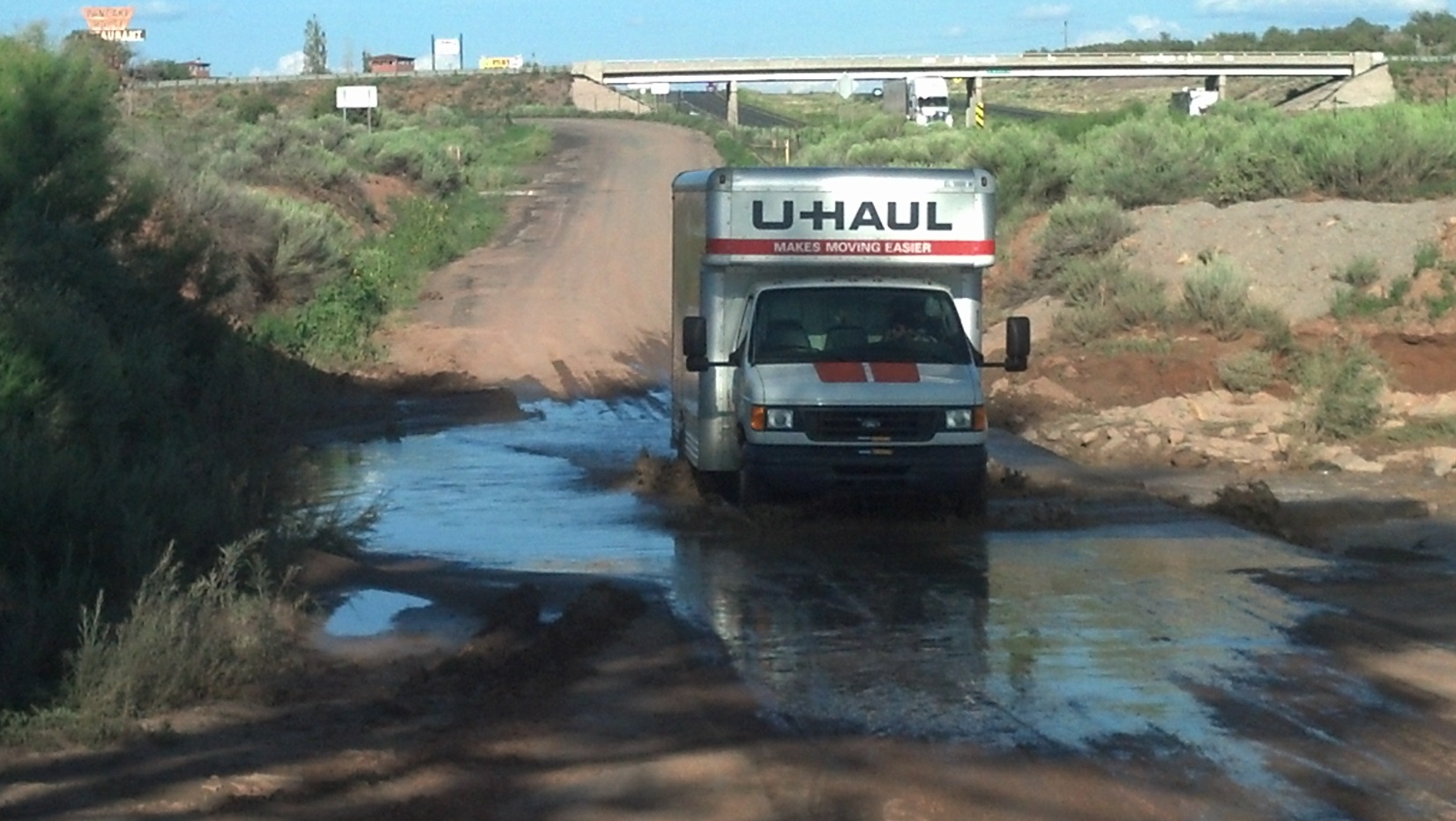 All riders slowly wade through the creek, getting wet along the way –except for Sean and I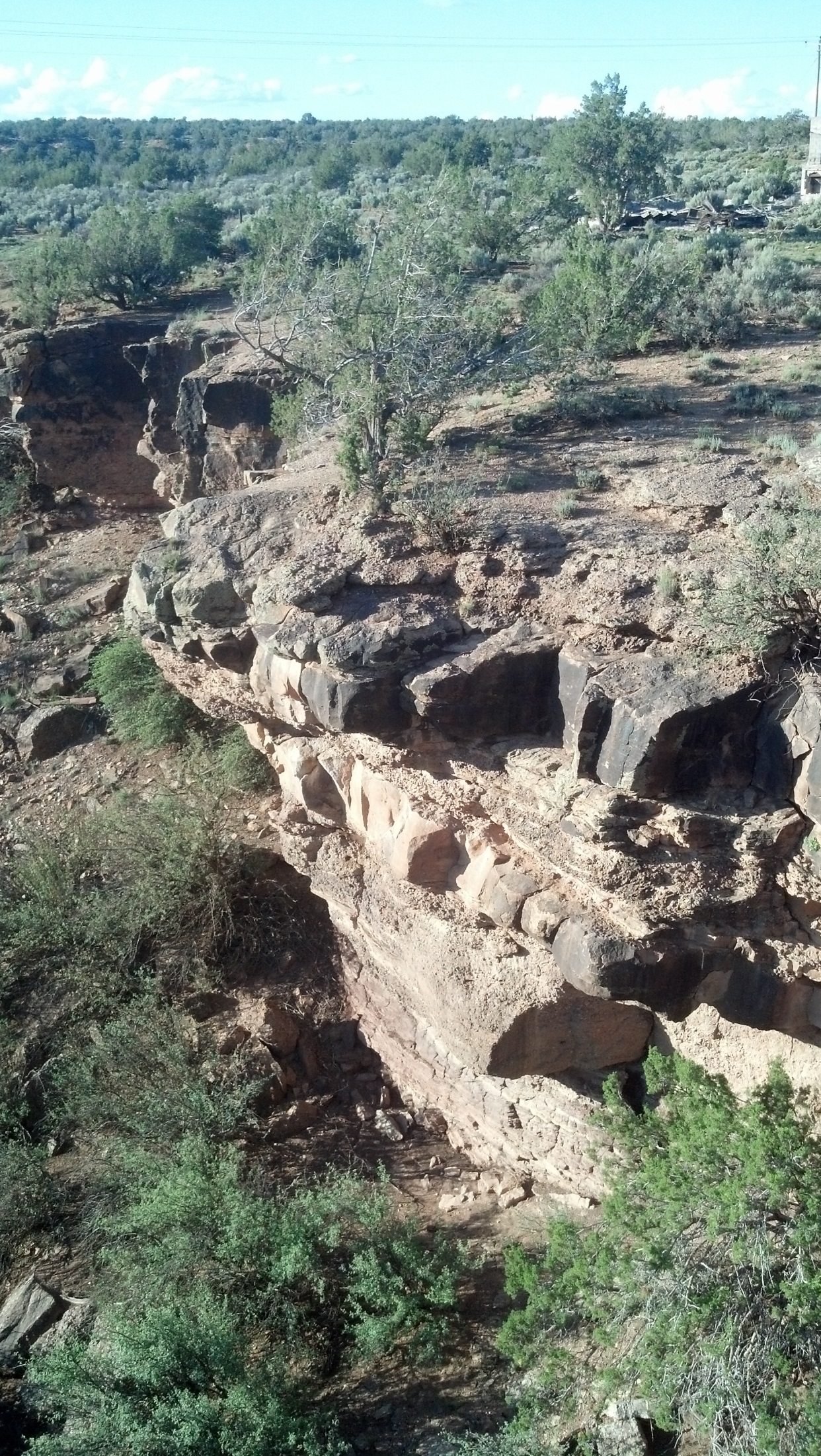 